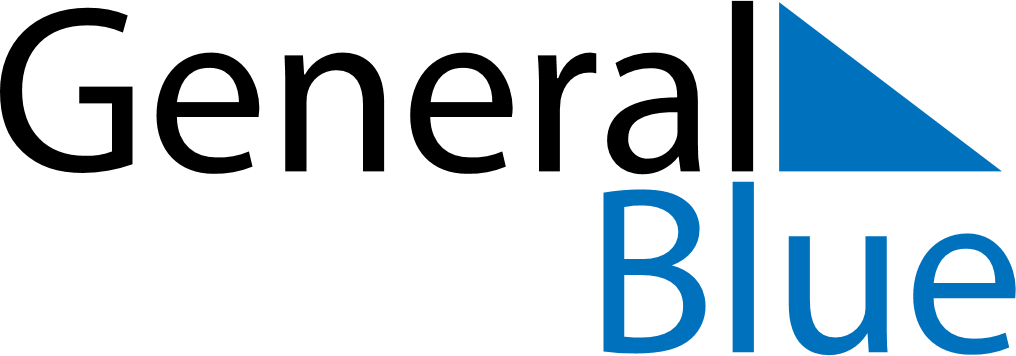 November 2021November 2021November 2021United StatesUnited StatesSundayMondayTuesdayWednesdayThursdayFridaySaturday12345678910111213Veterans Day1415161718192021222324252627Thanksgiving DayDay after Thanksgiving Day282930